Publicado en Barcelona el 20/03/2014 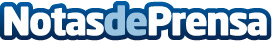 Poolaria pone en marcha su plan de expansiónLa tienda de piscinas online afianza su liderazgo en España y da el primer paso en su proceso de internacionalizaciónDatos de contacto:POOLARIA.comTienda Piscinas Online902 02 45 90Nota de prensa publicada en: https://www.notasdeprensa.es/-177 Categorias: Emprendedores E-Commerce Jardín/Terraza http://www.notasdeprensa.es